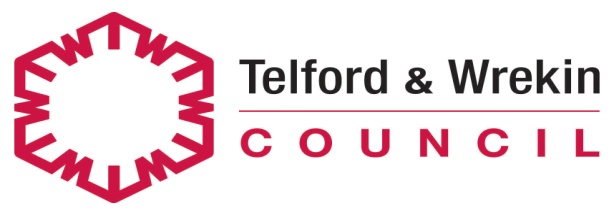 The sole purpose of this risk assessment is to support schools in preparing for the possibility of providing some face-to-face contact with pupils in Key Worker Groups and Reception while reducing the risk of coronavirus transmission. The risk assessment has been written in collaboration with a number of local authorities.School-specific arrangements relating to risk assessment that may need additional detail:Capacity and organisation of teaching spaces3 teaching groups: reception and 2 KW groups organised in 3 class bases. At least 2 staff members support the group each day and some groups have 3 staff for some of the week.Arrival to and departure from schoolStaggered 10 minute timing for start and end of the day with planned system for siblings in different groups.Movement around the schoolKW groups stay in demountable. Reception in main school building.Classroom allocationsClass 1 – Year Reception            5Class 2 – Key worker group A     9Class 3-   Key Worker Group B  10  Timetable arrangementsStaggered start and end of the day- staggered breaks and lunchtimes in 20 minute and half hour blocks through the day.Planned teaching sessions focus on English and maths, reading, wellbeing, worship, RE , singing and PERole of teaching assistantsAssisting and sometimes leading sessions to enable staff to all have breaks.Break time plan20 minutes each morning between 10:20 and 11:40am, 30 minutes each afternoon between 1:00 and 2:30pm using two separate playground areas.Lunchtime plan11:30-1pm half an hour per group, using separate areas of the playground and field.Catering staffT&W catering teamCleaningT&W cleaning staffToiletsRegularly cleaned throughout the day by T&W  Cleaning staffStaffroom and officesRegularly cleaned throughout the day by T&W  Cleaning staffTransportN/AClassroom expectationsShared procedures for social distancing and hygiene routines shared daily. Desks as far apart as possible. Limited movement in class. The whole group works together throughout the day.Pupil expectationsAppropriate behaviour Positive response to hygiene training, play restrictions and start and end of day arrangements.Useful links:Safeguarding: https://www.gov.uk/government/publications/covid-19-safeguarding-in-schools-colleges-and-other-providers/coronavirus-covid-19-safeguarding-in-schools-colleges-and-other-providersRemote learning:  https://www.gov.uk/guidance/safeguarding-and-remote-education-during-coronavirus-covid-19 Attendance:  https://www.gov.uk/government/publications/coronavirus-covid-19-attendance-recording-for-educational-settings Premises:  https://www.gov.uk/government/publications/managing-school-premises-during-the-coronavirus-outbreak/managing-school-premises-which-are-partially-open-during-the-coronavirus-outbreak Prevention and control- https://www.gov.uk/government/publications/guidance-to-educational-settings-about-covid-19/guidance-to-educational-settings-about-covid-19Advice:  https://www.gov.uk/government/collections/coronavirus-covid-19-list-of-guidanceVulnerable: https://www.gov.uk/government/publications/coronavirus-covid-19-guidance-on-vulnerable-children-and-young-people/coronavirus-covid-19-guidance-on-vulnerable-children-and-young-peopleExtremely vulnerable: https://www.gov.uk/government/publications/guidance-on-shielding-and-protecting-extremely-vulnerable-persons-from-covid-19 SEND - https://www.gov.uk/government/publications/coronavirus-covid-19-send-risk-assessment-guidance/coronavirus-covid-19-send-risk-assessment-guidanceHome learning support: https://www.gov.uk/government/publications/coronavirus-covid-19-online-education-resources  Remote support: https://www.gov.uk/guidance/get-help-with-technology-for-remote-education-during-coronavirus-covid-19Accountability measures:  https://www.gov.uk/government/publications/coronavirus-covid-19-school-and-college-performance-measures/coronavirus-covid-19-school-and-college-accountability Pupils’ mental health support/pastoral care at home:  https://www.gov.uk/government/publications/covid-19-guidance-on-supporting-children-and-young-peoples-mental-health-and-wellbeing/guidance-for-parents-and-carers-on-supporting-children-and-young-peoples-mental-health-and-wellbeing-during-the-coronavirus-covid-19-outbreak#helping-children-and-young-people-cope-with-stressParents:  https://www.gov.uk/guidance/supporting-your-childrens-education-during-coronavirus-covid-19Parents with pupils with SEND:  https://www.gov.uk/guidance/help-children-with-send-continue-their-education-during-coronavirus-covid-19Supporting parents:  https://www.gov.uk/government/publications/covid-19-school-closures/guidance-for-schools-about-temporarily-closing#working-with-parentsFinancial support: https://www.gov.uk/government/publications/coronavirus-covid-19-financial-support-for-education-early-years-and-childrens-social-care/coronavirus-covid-19-financial-support-for-education-early-years-and-childrens-social-careExceptional costs: https://www.gov.uk/government/publications/coronavirus-covid-19-financial-support-for-schools/school-funding-exceptional-costs-associated-with-coronavirus-covid-19-for-the-period-march-to-july-2020Reducing burdens: https://www.gov.uk/government/publications/coronavirus-covid-19-reducing-burdens-on-educational-and-care-settings/reducing-burdens-on-educational-and-care-settingsSocial distancing: https://www.gov.uk/government/publications/coronavirus-covid-19-implementing-social-distancing-in-education-and-childcare-settings/coronavirus-covid-19-implementing-social-distancing-in-education-and-childcare-settingsPPE:  https://www.gov.uk/government/collections/coronavirus-covid-19-personal-protective-equipment-ppePublic health England https://www.gov.uk/government/organisations/public-health-england NHS: https://www.nhs.uk/conditions/coronavirus-covid-19/what-to-do-if-you-or-someone-you-live-with-has-coronavirus-symptoms/ Government advice: https://www.gov.uk/government/publications/covid-19-stay-at-home-guidance DfE https://www.gov.uk/government/publications/guidance-to-educational-settings-about-covid-19/guidance-to-educational-settings-about-covid-19 A detailed checklist and key guidance for action for health and safety is available at: www.gov.uk/government/publications/managing-school-premises-during-the-coronavirus-outbreak/managing-school-premises-which-are-partially-open-during-the-coronavirus-outbreak Information re testing: https://www.gov.uk/guidance/coronavirus-covid-19-getting-tested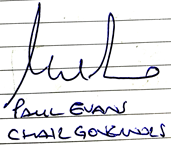 Coronavirus (COVID-19): Risk Assessment Action Plan for potential opening from 1st June 2020 for   St Lawrence CE PrimaryCoronavirus (COVID-19): Risk Assessment Action Plan for potential opening from 1st June 2020 for   St Lawrence CE PrimaryCoronavirus (COVID-19): Risk Assessment Action Plan for potential opening from 1st June 2020 for   St Lawrence CE PrimaryAssessment conducted by: HL OsterfieldJob title: Executive HeadteacherCovered by this assessment: Education Provision for phased openingDate of initial assessment:22.5.20Reviewed 12.6.20Date of next review: Weekly 19.6.20This document was written on 18th May 2020 and you must ensure you are completing the newest format Key:Key:Level of risk prior to controlLevel of risk prior to controlIdentifies the risk before any steps to reduce the risk have been takenIdentifies the risk before any steps to reduce the risk have been takenIdentifies the risk before any steps to reduce the risk have been takenIdentifies the risk before any steps to reduce the risk have been takenIdentifies the risk before any steps to reduce the risk have been takenIdentifies the risk before any steps to reduce the risk have been takenIdentifies the risk before any steps to reduce the risk have been takenRisk Description:Risk Description:Outlines the area of concern. This list is not exhaustive, and schools should add/amend/delete where appropriate e.g. risks for pupils with complex needs.Outlines the area of concern. This list is not exhaustive, and schools should add/amend/delete where appropriate e.g. risks for pupils with complex needs.Outlines the area of concern. This list is not exhaustive, and schools should add/amend/delete where appropriate e.g. risks for pupils with complex needs.Outlines the area of concern. This list is not exhaustive, and schools should add/amend/delete where appropriate e.g. risks for pupils with complex needs.Outlines the area of concern. This list is not exhaustive, and schools should add/amend/delete where appropriate e.g. risks for pupils with complex needs.Outlines the area of concern. This list is not exhaustive, and schools should add/amend/delete where appropriate e.g. risks for pupils with complex needs.Outlines the area of concern. This list is not exhaustive, and schools should add/amend/delete where appropriate e.g. risks for pupils with complex needs.Risk Controls:Risk Controls:The measures that will be taken to minimise the risk. These are generic and should be adapted for the school context. Add <additional information>The measures that will be taken to minimise the risk. These are generic and should be adapted for the school context. Add <additional information>The measures that will be taken to minimise the risk. These are generic and should be adapted for the school context. Add <additional information>The measures that will be taken to minimise the risk. These are generic and should be adapted for the school context. Add <additional information>The measures that will be taken to minimise the risk. These are generic and should be adapted for the school context. Add <additional information>The measures that will be taken to minimise the risk. These are generic and should be adapted for the school context. Add <additional information>The measures that will be taken to minimise the risk. These are generic and should be adapted for the school context. Add <additional information>Impact:Impact:Could be L/M/H or numeric, depending on what is used in the school setting.Could be L/M/H or numeric, depending on what is used in the school setting.Could be L/M/H or numeric, depending on what is used in the school setting.Could be L/M/H or numeric, depending on what is used in the school setting.Could be L/M/H or numeric, depending on what is used in the school setting.Could be L/M/H or numeric, depending on what is used in the school setting.Could be L/M/H or numeric, depending on what is used in the school setting.Likelihood:Likelihood:Could be L/M/H or numeric, depending on what is used in the school setting. NB IF IMPACT AND LIKELIHOOD ARE BOTH HIGH, THEN THE ACTIVITY SHOLD BE STOPPED UNTIL ADDITIONAL CONTROL MEASURES ARE PUT IN PLACE.Could be L/M/H or numeric, depending on what is used in the school setting. NB IF IMPACT AND LIKELIHOOD ARE BOTH HIGH, THEN THE ACTIVITY SHOLD BE STOPPED UNTIL ADDITIONAL CONTROL MEASURES ARE PUT IN PLACE.Could be L/M/H or numeric, depending on what is used in the school setting. NB IF IMPACT AND LIKELIHOOD ARE BOTH HIGH, THEN THE ACTIVITY SHOLD BE STOPPED UNTIL ADDITIONAL CONTROL MEASURES ARE PUT IN PLACE.Could be L/M/H or numeric, depending on what is used in the school setting. NB IF IMPACT AND LIKELIHOOD ARE BOTH HIGH, THEN THE ACTIVITY SHOLD BE STOPPED UNTIL ADDITIONAL CONTROL MEASURES ARE PUT IN PLACE.Could be L/M/H or numeric, depending on what is used in the school setting. NB IF IMPACT AND LIKELIHOOD ARE BOTH HIGH, THEN THE ACTIVITY SHOLD BE STOPPED UNTIL ADDITIONAL CONTROL MEASURES ARE PUT IN PLACE.Could be L/M/H or numeric, depending on what is used in the school setting. NB IF IMPACT AND LIKELIHOOD ARE BOTH HIGH, THEN THE ACTIVITY SHOLD BE STOPPED UNTIL ADDITIONAL CONTROL MEASURES ARE PUT IN PLACE.Could be L/M/H or numeric, depending on what is used in the school setting. NB IF IMPACT AND LIKELIHOOD ARE BOTH HIGH, THEN THE ACTIVITY SHOLD BE STOPPED UNTIL ADDITIONAL CONTROL MEASURES ARE PUT IN PLACE.Responsible person:Responsible person:The identified staff member(s) responsible for implementing the risk controlsHead Teacher Sign …………HLOsterfield…………………………………………… Date …1.6.20………………………………………Chair of Governors sign ……See end of document………………………………Date …1.6.20……………………………………The identified staff member(s) responsible for implementing the risk controlsHead Teacher Sign …………HLOsterfield…………………………………………… Date …1.6.20………………………………………Chair of Governors sign ……See end of document………………………………Date …1.6.20……………………………………The identified staff member(s) responsible for implementing the risk controlsHead Teacher Sign …………HLOsterfield…………………………………………… Date …1.6.20………………………………………Chair of Governors sign ……See end of document………………………………Date …1.6.20……………………………………The identified staff member(s) responsible for implementing the risk controlsHead Teacher Sign …………HLOsterfield…………………………………………… Date …1.6.20………………………………………Chair of Governors sign ……See end of document………………………………Date …1.6.20……………………………………The identified staff member(s) responsible for implementing the risk controlsHead Teacher Sign …………HLOsterfield…………………………………………… Date …1.6.20………………………………………Chair of Governors sign ……See end of document………………………………Date …1.6.20……………………………………The identified staff member(s) responsible for implementing the risk controlsHead Teacher Sign …………HLOsterfield…………………………………………… Date …1.6.20………………………………………Chair of Governors sign ……See end of document………………………………Date …1.6.20……………………………………The identified staff member(s) responsible for implementing the risk controlsHead Teacher Sign …………HLOsterfield…………………………………………… Date …1.6.20………………………………………Chair of Governors sign ……See end of document………………………………Date …1.6.20……………………………………Completion Date:Completion Date:The date by which required plans for controls will be in place. To support planning, identify which controls need to be in place before pupils return to the setting. Individual schools can then personalise to their own setting. The date by which required plans for controls will be in place. To support planning, identify which controls need to be in place before pupils return to the setting. Individual schools can then personalise to their own setting. The date by which required plans for controls will be in place. To support planning, identify which controls need to be in place before pupils return to the setting. Individual schools can then personalise to their own setting. The date by which required plans for controls will be in place. To support planning, identify which controls need to be in place before pupils return to the setting. Individual schools can then personalise to their own setting. The date by which required plans for controls will be in place. To support planning, identify which controls need to be in place before pupils return to the setting. Individual schools can then personalise to their own setting. The date by which required plans for controls will be in place. To support planning, identify which controls need to be in place before pupils return to the setting. Individual schools can then personalise to their own setting. The date by which required plans for controls will be in place. To support planning, identify which controls need to be in place before pupils return to the setting. Individual schools can then personalise to their own setting. Line Manager Check:Line Manager Check:Sign off to ensure that the risk has been minimised as far as possible.Sign off to ensure that the risk has been minimised as far as possible.Sign off to ensure that the risk has been minimised as far as possible.Sign off to ensure that the risk has been minimised as far as possible.Sign off to ensure that the risk has been minimised as far as possible.Sign off to ensure that the risk has been minimised as far as possible.Sign off to ensure that the risk has been minimised as far as possible.Risk Description/Area of ConcernLevel of risk prior to control<>Level of risk prior to control<>Risk ControlsLevel of risk is now<> Likelihood<>Responsible personPlanned completion DateLine Manager CheckThe school lapses in following national guidelines and advice, putting everyone at risk  H HTo ensure that all relevant guidance is followed and communicated:The school to keep up-to-date with advice issued by, but not limited to, DfE, NHS, Department of Health and Social Care, PHE, Telford & Wrekin Council advice and review its risk assessment accordinglyInformation on the school website is updated.Pupils updated via classrooms/email/parentmail/newsletters as necessary.Any change in information to be shared with Chair of Governors, consulted with employees directly, or through a safety representative that is either elected by the workforce or appointed by trade union and passed on to parents and staff by emailAs a result, the school has the most recent information from the government, and this is distributed throughout the school community.L1Alison Moore2.6.20Helen OsterfieldPoor communication with parents and other stakeholdersLLAll staff/pupils aware of current actions and requirements and reminded frequently using school communication systems Head teacher to share risk assessment with all staffParents notified of risk assessment plan and shared with parents via website.As a result, all pupils and all staff working with pupils are adhering to current advice. L1Alison MooreLaith Al- Asmar1.6.20Helen OsterfieldLack of awareness of policies and proceduresLLSchool leaders will ensure that all policies impacted on by coronavirus controls are updatedAll staff, pupils and volunteers will make themselves aware of all relevant policies and procedures including, but not limited to, the following:Health and Safety PolicyInfection Control PolicyFirst Aid PolicyBehaviour policy AddendumSafeguarding in Reopening AddendumBusiness Continuity/ResilienceAll staff have regard to all relevant guidance and legislation including, but not limited to, the following:The Reporting of Injuries, Diseases and Dangerous Occurrences Regulations (RIDDOR) 2013The Health Protection (Notification) Regulations 2010Public Health England (PHE) (2017) ‘Health protection in schools and other childcare facilities’DfE and PHE (2020) ‘COVID-19: guidance for educational settings’The relevant staff receive any necessary training that helps minimise the spread of infection, e.g. infection control training.( Infection Control Workbook)A comprehensive and current list of key staff members available each dayStaff are made aware of the school’s infection control procedures in relation to coronavirus via emailParents are made aware of the school’s infection control procedures in relation to coronavirus via letter/social media/poster at entrance to school – they are informed that they must contact the school as soon as possible if they believe their child has been exposed to coronavirus- send message Tuesday 2nd June.Pupils are made aware of the school’s infection control procedures in relation to coronavirus via a coordinated programme of delivery from staff on the morning of the 1 June 2020. All are informed that they must tell a member of staff if they begin to feel unwellRegular email briefings as required.As a result, all staff and pupils are aware of the policies and procedures in place to keep themselves safe in school.L1Alison MooreLaith Al- Asmar2.6.20Helen OsterfieldHigh risk individualsHHRisk assessment to be completed for staff in high risk category exposure to Coronavirus (COVID – 19)L1Alison MooreLaith Al- Asmar2.6.20Helen OsterfieldVulnerable staff and pupilsHHchildren, young people and staff who have been classed as clinically extremely vulnerable due to pre-existing medical conditions have been advised to shield. We do not expect people in this category to be attending school or college, and they should continue to be supported to learn or work at home as much as possible. Clinically vulnerable (but not clinically extremely vulnerable) people are those considered to be at a higher risk of severe illness from coronavirus. a child/young person or a member of staff who lives with someone who is clinically vulnerable (but not clinically extremely vulnerable), including those who are pregnant, can attend their education or childcare settingif a child/young person or staff member lives in a household with someone who is extremely clinically vulnerable, as set out in the guidance on shielding, it is advised they only attend an education or childcare setting if stringent social distancing can be adhered to and, in the case of children, if they are able to understand and follow those instructions. This may not be possible for very young children and older children without the capacity to adhere to the instructions on social distancing. If stringent social distancing cannot be adhered to, we do not expect those individuals to attend. They should be supported to learn or work at homestaff and children or young people should not attend if they have symptoms or are self-isolating due to symptoms in their householdprotective measures will be put in place for staff and pupils, as far as is possible, to ensure that the risk of transmission is reducedL1Alison MooreLaith Al- Asmar2.6.20Helen OsterfieldPoor hygiene practice in school - GeneralHHPosters are displayed at the entrance to the school, around school and in every classroom reminding staff, pupils, parents and visitors of the hygiene practice required in school (e.g. washing hands before entering and leaving school)Pupils to wash their hands with soap before and after break times and lunchtimes for no less than 20 secondsSchool to use the E-Bug material during the First WeekTeachers to reiterate key messages in class-time (when directed) to pupils to:Cover coughs and sneezes with a tissue,To throw all tissues in a binTo avoid touching eyes, nose and mouth with unwashed hands.Additional alcohol-based sanitiser (that contains no less than 60 percent alcohol) and tissues to be provided for the school reception area, dining hall, classrooms and other key locations for staff, pupils and visitorsInfection control procedures are adhered to as far as possible in accordance with the DfE and PHE’s guidanceSufficient amounts of soap (or hand sanitiser where applicable), clean water, paper towels and waste disposal bins are supplied in all toilets and kitchen areasHand washing facilities are supervised by staff when pupils are washing their hands to avoid overcrowding in hand washing areasPupils and staff do not share cutlery, cups or food. Staff to bring in their own cups and utensilsAll utensils are thoroughly cleaned before and after useCleaners are employed by the school to carry out additional cleaning. Door handles, doors and toilets are cleaned during the day twice each morning, twice each afternoon and throughout the lunch breaks and paper/hand towels are refilled regularly when identified by staff supporting children.( Sarah Jeffreys additional hours each day)Follow T&W cleaning in school guidance (Copy to be placed in every classroom)As a result, all pupils and staff are adhering to high standards of hygiene to minimise risk of transmission.L1Alison MooreLaith Al- Asmar2.6.20Helen OsterfieldPoor hygiene practice – specific – school entrance HHClear signage in place regarding social distancingBarriers/screens to be used by reception staff when dealing with parents/visitors/contractorsRemove screen signing system, receptionist to have a written log of visitors/contractorsAreas touched to be wiped downDiscourage parents from entering the school buildingReduce the amount of people accessing reception area at any one timeRearrange/remove furniture in reception area to facilitate social distancing.Provide alcohol-based sanitiser (that contains no less than 60 percent alcohol) at the school reception area Assess the schools ability to follow T&W cleaning in school guidance, if unable to complete notify the Local AuthorityAs a result, reception staff are protected.L1Alison MooreLaith Al- Asmar2.6.20Helen OsterfieldPoor hygiene practice – specific – office spaces. HHEnsure distancing is maintained: if two office staff are in school together one will work in the office and one in the staffroom.Tissues/hand sanitiser to be available in office locationsStaff to wash hands on arrival at schoolEach individual is responsible for wiping down their own work area before and after use.Each individual responsible for wiping down equipment such as printersAssess the schools ability to follow T&W cleaning in school guidance, if unable to complete notify the Local AuthorityAs a result, office practice in office spaces limits the risk of the spread of any infection.L1Alison MooreLaith Al- Asmar2.6.20Helen OsterfieldPoor hygiene practice – specific - spread of potential infection at the start of the school day.HHIn line with government advice:Issue information to young people, parents, carers and visitors not to enter the school if they display any symptoms of coronavirusIssue information to parents about arrival and departure procedures, including safe drop-off and pick-upInform each year group and their parents of their allocated times for the beginning and end of their school day: detailed letter sent to all parents 22.5.20Inform each year group and their parents of the allocated entrance and exit points to school and where they should go on arrival: detailed letter sent to all parents 22.5.20Pupils to be supervised in accessing hand-washing facilities on arrival, ensuring that pupils queue while maintaining social distancing as they wait for facilitiesAll staff to wash hands on arrival in schoolMake it clear to parents and pupils that they cannot congregate at the front of school prior to the start of the school dayIssue information to pupils in relation to restrictions on their movement around the siteSufficient supplies of hand-washing supplies should be provided to accommodate this procedure at the start of the day.Assess the schools ability to follow T&W cleaning in school guidance, if unable to complete notify the Local AuthorityAs a result, the risk of infection is reduced as pupils and staff arrive at school.L1Alison MooreLaith Al- Asmar2.6.20Helen OsterfieldPoor hygiene practice – specific – toilet/changing facilities.HHStaff to wear additional PPE when supporting pupils who have sickness and toilet accidents – mask, gloves, apron (see PPE guidance for schools) Restrict numbers of children using the toilets to ensure 2m social distancing is maintainedQueuing: social distancing marks beyond toilet area, supervised, one in, one handwashing.Provide paper towels instead of blow dryers (less risk of aerosol)Prop doors open where possible to reduce hand contact surfacesAssess the schools ability to follow T&W cleaning in school guidance, if unable to complete notify the Local AuthorityAs a result, safe practices are followed and the risk of infection is reduced for staff and pupils. L1Alison MooreLaith Al- Asmar2.6.20Helen OsterfieldPoor hygiene practice – specific - end of the school day.HHIssue information to parents about departure procedures, including safe pick-upSupervised hand washing in the classrooms before pupils leave- nominated staff member turns tap in and off.Inform pupils and parents of their allocated times for the end of their school day: detailed letter sent to all parentsInform pupils and their parents of the allocated exit points and pick up points: detailed letter sent to all parentsMake it clear to parents and pupils that they cannot congregate at the front of school/in the playground prior to the end of the school day. If waiting to collect pupils, parents are to wait in the socially distanced queue and leave immediately after pupil collection. Parents to park safely.Assess the schools ability to follow T&W cleaning in school guidance, if unable to complete notify the Local AuthorityAs a result, the risk of infection is reduced as pupils and staff leave school.L1Alison MooreLaith Al- Asmar29.5.202.6.2029.5.20Helen OsterfieldIll health in school.HHStaff are informed of the symptoms of possible coronavirus infection,A high temperature – this means they feel hot to touch on their chest or back (they do not need to measure their temperatureA new continuous dry cough – this means coughing a lot for more than an hour, or 3 or more coughing episodes in 24 hours (if they usually have a cough, it may be worse than usual)Loss of taste or smell.Appropriate PPE is sourced and guidance on its location, use and disposal issued to staff in line with government guidance on what to do if a pupil or staff member becomes unwell (see PPE guidance for schools) All staff are informed of the procedure in school relating a pupil becoming unwell in schoolAll staff are informed of the procedure in school relating a pupil becoming unwell in school:Seat outside Head’s Office, away from othersSend for First Aiders.If sick, full PPE, use designated bowl.COVID 19 symptoms- isolate in Isolation Room, call parents. Follow infection control policy.Remind them of the need to isolateAny pupil who displays signs of being unwell is immediately referred to First Aiders Caroline Sankey or Anita PollardAny staff member who displays signs of being unwell immediately refers themselves to Amanda Care and is sent home (See guidance on Dealing with incidents at school) Where the named person is unavailable, staff ensure that any unwell pupils are moved to an empty room whilst they wait for their parent to collect them. School admin team to contact parents. Parents advised to follow the COVID-19: Guidance for households, including accessing testingIf a pupil needs to use the bathroom, they should use a separate bathroom: staff toilet adjacent to office which will be cleaned after use.Pupils displaying symptoms of coronavirus do not come in to contact with other pupils and as few staff as possible, whilst still ensuring the pupil is safe. A facemask should be worn by the supervising adult if a distance of 2 metres cannot be maintainedIf contact with a child or young person is necessary, then gloves, an apron and a face mask should be work by the supervising adult. If there is a risk of splashing, eye protection should also be wornThe relevant member of staff calls for emergency assistance immediately if the pupil’s symptoms worsenUnwell pupils who are waiting to go home are supervised in a designated area where they can be at least two metres away from others Areas used by unwell pupils who need to go home are identified as out of bounds, thoroughly cleaned and disinfected once vacated.Following a suspected case head teachers should follow the guidance in appendix 2Assess the schools ability to follow T&W cleaning in school guidance, if unable to complete notify the Local AuthorityAs a result, any member of the school community who becomes unwell, is isolated quickly and appropriate action is taken to minimise the risk of infection.L1Alison MooreLaith Al- Asmar1.6.20  and after an incidentHelen OsterfieldPoor management of pupil numbers reduces the ability of pupils and staff to practice social distancing.HHLeaders to identify and communicate clearly to parents and pupils who is to attend and the times they are to attendLeaders to calculate capacities of classrooms. Classrooms allocated for provision and arranged so that pupils can remain 2 metres apart where practicableUnlike older children and adults, early years and primary age children cannot be expected to remain 2 metres apart from each other and staff. In deciding to bring more children back to early years and schools, we are taking this into account. Schools should therefore work through the hierarchy of measures set out;Avoiding contact with anyone with symptomsFrequent hand cleaning and good respiratory hygiene practicesRegular cleaning of settingsMinimising contact and mixing      It is still important to reduce contact between people      As much as possible, and we can achieve that and      Reduce transmission risk by ensuring children, young      People and staff where possible, only mix in a small,      Consistent group and that small group stays away      From other people and groups.Where settings can keep children and young people in those small groups 2 metres away from each other, they should do soTimetable reviewed and refreshed and programme communicated to teachers and staffNo more than 13 children in a class where space allows, no more than 8 in Early Years setting.Desks should be spaced as far apart as possibleWhere possible, pupil movement to be limited to make social distancing easier and specialist teachers to move between allocated classroomsLeaders to consider how best to supplement remote education with face-to-face support for pupils.As a result, staff and pupils are clear about where they should be, the times that they should be there and what they are delivering.L1Alison MooreLaith Al- Asmar29.5.20Helen OsterfieldMental Health and Wellbeing for pupilsHHWhere year groups are returning to school we would expect leaders and teachers to;consider their pupils’ mental health and wellbeing and identify any pupil who may need additional support so they are ready to learnassess where pupils are in their learning, and hence what adjustments to their curriculum may be needed over the coming weeksidentify and plan how best to support the education of high needs groups, including disadvantaged pupils, and SEND and vulnerable pupilssupport pupils in year 6, who will need both their primary and secondary schools to work together to support their upcoming transition to year 7L1Alison MooreLaith Al- Asmar1.6.20Helen OsterfieldA pupil is tested and has a confirmed case of coronavirus. In line with government advice:The rest of the class/group should be advised to self-isolate for 14 daysThe Executive Head teacher will contact PHE. Then PHE’s local protection teams to conduct a rapid investigation and will advise school on appropriate action.See advice in Dealing with Incident procedure/Infection Control Policy and PlanAs a result, school leaders taken appropriate action in the event of a confirmed case of coronavirus.L1Alison MooreLaith Al- AsmarOngoing and after an eventHelen OsterfieldInsufficient staff to run face-to-face sessions for pupils.Leaders to ensure that they have a complete list of shielded and vulnerable adults for their schoolProtocols for staff to inform leaders if they need to self-isolate are clearly in placeLeaders ensure the initial plan has sufficient staff in place for cover in the instance that staff have to self-isolate.As a result, sufficient staff cover in place to provide the face-to-face support sessions for pupils.L1Alison MooreLaith Al- Asmar1.6.20Helen OsterfieldPupil movement between lesson, at breaktime and lunchtime increases the risk of infection.MMStaggered starts to be put in place for break time and lunchtimeOne way systems for classes 3 and 2 in place for pupils arriving and leaving shared lunch space/lessons.Allocated outdoor areas for each year group to be identified for break time and lunchtimeLunchtime to be staggered for different year groups Reception12- 12:30/ KWgroup A12:30-1:00/KWGroup B1:00-1:30pmPupils advised not to play contact games at break time or lunchtime. Ball games and shared outdoor equipment to be prohibitedPupils to be supervised in washing hands before and after lunchClassroom tables to be cleaned prior to use, as pupils eat in own class base by class staff.Catering staff to maintain strict levels of hygiene in food preparation areas and follow whole staff guidance in reporting illnessPupils will eat in classrooms to reduce movement and maintain social distancing. Tables must be cleaned prior to lunchAssess the schools ability to follow T&W cleaning in school guidance, if unable to complete notify the Local AuthorityAs a result, the risk of infection during unstructured time is reduced.L1Alison MooreLaith Al- Asmar2.6.20Helen OsterfieldSpread of infection in classrooms/shared areas.HHAll unnecessary items to be removed from classrooms and learning environments and stored elsewhereAll soft furnishings and items that are hard to clean to be removedClass sizes reduced to ensure social distancing can be adhered to, with all desks as far apart and group sizes not exceeding 13.Pupils to be directed to specific seats in classrooms and to maintain seats during the day as far as possibleTissues and hand sanitiser to be located in each classroom/learning spaceBins to be emptied at least twice daily in classrooms.( T&W Cleaning Service) Contact with communal surfaces, such as door handles etc to be minimised. Doors to be kept openWhere possible, windows to be opened to provide ventilation.School will provide all the required equipment  (stationery etc) to reduce the risk of infection and each pupil will have their own resources.Careful monitoring and immediate handwashing where pupils access play equipment eg football, and there may be some hand contact in the game.Regular handwashing in EYFS classes with change in use of equipment, removal of ‘used’ equipment for regular cleaning.Staff to clean IT equipment (esp keyboards) with anti-bacterial wipes before and after each use.(Cleaning packs in each classroom)Shared telephone handsets to be cleaned with anti-bacterial wipes before and after each use( Cleaning spray and disposable clothes, gloves in office) IWB and any shared teaching resources to be cleaned prior to and after use.If any bodily fluids come into contact with classroom equipment, ensure that gloves are worn to remove the piece of equipment before it is thoroughly cleaned.Guidance issued to staff on the use of the staff room and staff toilet area, including maximum numbers at any one time: max 2 people in staffroom-. only sit on designated seats Staff to be reminded to adhere to social distancing at all timesHand sanitiser to be in place at photocopiers/shared keyboards/telephones etcStaff must wash and dry their own cups, plates and utensils, using disposable towels or dishwasher.Assess the schools ability to follow T&W cleaning in school guidance, if unable to complete notify the Local AuthorityAs a result, the risk of infection to staff and pupils in classrooms is reduced.L2Alison MooreLaith Al- Asmar2.6.20Helen OsterfieldPoor pupil behaviour increases the risk of the spread of the infection.HHPupils are reminded of the behaviour policy on their return to school ( Behaviour and Learning Policy Addendum)Sanctions (and how they will be applied in the context of social distancing) are clearly communicated to pupils and parents. Behaviour policy is adjusted as a consequencePupils’ individual behaviour plans are reviewed and specific control measures identified and shared with pupils and staff where necessary.Follow T&W PPE guidanceAs a result, pupils and staff understand the behaviour policy/individual plans in context.L1Alison MooreLaith Al- Asmar2.6.20Helen OsterfieldPupils with complex needs are not adequately prepared for a return to school or safely supported.N/AN/ASpecific arrangements for pupil transport have been risk assessed and agreed with local providersLeaders and staff should review individual pupils’ handling plans, including the use of PPE (see PPE guidance) Additional advice should be sought from external agencies where appropriate in relation to moving and handling (physiotherapy, occupational therapy)Review individual communication plans where close proximity is expected e.g. on-body signingPlans should be understood, shared and followed consistently by all staff working with those pupilsPrepare additional social stories to support pupils with autism / learning difficulties (highlighting changes to classrooms/arrangements/use of PPE, for example) and share with parents and pupils prior to pupils returning to school.Follow T&W PPE guidanceAs a result, pupils with complex needs are well supported.Vulnerable pupils and pupils with SEND do not receive appropriate support.MMAppropriate planning is in place to support the mental health of pupils returning to schoolAgree what returning support is available to pupils with SEND in conjunction with families and other agencies.As a result, pupils with SEND and those concerned about returning to school are well supported. L1Alison MooreLaith Al- Asmar2.6.20Helen OsterfieldIncreased number of safeguarding concerns reported after lockdown.MMAgree safeguarding provision to be put in place to support returning pupils (Safeguarding Policy Addendum)Ensure that key staff (DSL and deputies) have capacity to deal with any arising concernsFollow up any referrals made by staff swiftly, while maintaining social distancing.As a result, safeguarding remains of the highest priority and practice.L1Alison MooreLaith Al- Asmar2.6.20Helen OsterfieldEmergency evacuation due to fire etc.HHLockdown, fire and emergency evacuation procedures to be reviewed so that social distancing can be maintainedPractice fire drill completed in first weekLeaders to communicate procedures to all staffStaff to communicate emergency evacuation procedures to pupils at the beginning of each day.As a result, social distancing is maintained in the event of an emergency evacuation.L1Alison MooreLaith Al- Asmar2.6.20Helen OsterfieldCleaning is not sufficiently comprehensive.HHEnsure that all cleaning and associated health and safety compliance checks have been undertaken prior to openingA nominated member of staff monitors the standards of cleaning in school and identifies any additional cleaning measuresWhere possible, additional cleaning staff employed (or given additional hours) to increase the regularity of cleaning ( Sarah Jeffreys, T&W Cleaning Service)Whilst pupils are at break time/lunchtime, T&W cleaning staff to clean tables/door handles with a disinfectant spray. Gloves to be worn during this and hands washed afterwardsDisposable gloves/wipes/sprays are next to photocopiers/printers etcCleaners to act upon guidance normally linked to ‘deep cleans’ as part of their daily procedures (i.e. a focus on door handles, toilets, changing room,). Assess the schools ability to follow T&W cleaning in school guidance, if unable to complete notify the Local AuthorityAs a result, high standards of cleanliness are maintained in school.L1Alison MooreLaith Al- Asmar2.6.20Helen OsterfieldContractors, deliveries and visitors increase the risk of infection.HHAll contractors to be checked to ensure that they are essential visitors prior to entry to the schoolAgree arrival and departure times with contractors to ensure that there is no contact with staff or pupilsAll contractors/visitors to use hand gel either prior to or on entry to the school siteContractors and visitors are directed to specific/designated hand gel dispensers. All areas in which contractors work are cleaned in line with government guidanceContractors to bring own food, drink and utensils onto site. Staff who receive deliveries to the school to wash hands in line with government guidance after handlingWhere possible, staff to identify safe/designated place for delivery without need for contact with staff. Drivers are not permitted to enter the school premises when making deliveriesIf drivers have to enter school site, ensure that they are asked to maintain social distancing and use hand sanitiser before entering the buildingSurfaces to be cleaned after any deliveries have been made. As a result, any external visitors/contactors are kept safe and the risk to other members of the school is minimised. L2Alison MooreLaith Al- Asmar2.6.20Helen OsterfieldProfessional VisitorsHHAll visitors to be checked to ensure that they are essential visitors prior to entry to the schoolAgree arrival and departure times with professional visitor to ensure stringent social distancing with staff or pupils, any professional visitors to see pupils must have prior authorisation from parents.All professional visitors to use hand gel on entry to the school siteProfessional visitors are directed to specific/handgel dispensers. All areas in which Professional visitor work are cleaned in line with government guidanceProfessional visitors to bring own food, drink and utensils onto site. Professional visitors to be responsible for cleaning their own equipment and personal belongingsAs a result, any professional visitors are kept safe and the risk to other members of the school is minimised. L2Alison MooreLaith Al- Asmar2.6.20Helen Osterfield